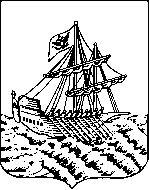 АДМИНИСТРАЦИЯ   КОСТРОМСКОЙ ОБЛАСТИДЕПАРТАМЕНТ ОБРАЗОВАНИЯ И НАУКИ КОСТРОМСКОЙ ОБЛАСТИОБЛАСТНОЕ ГОСУДАРСТВЕННОЕ БЮДЖЕТНОЕ ПРОФЕССИОНАЛЬНОЕ ОБРАЗОВАТЕЛЬНОЕ УЧРЕЖДЕНИЕ«Костромской колледж отраслевых технологий строительства и лесной промышленности»  УТВЕРЖДЕНАприказомдиректора ОГБПОУ «Костромской колледж отраслевыхтехнологий строительства и леснойпромышленности»№12 от 29.08.2018РАбочая программа дисциплины.Электрооборудование подъемно-транспортных,                  строительных, дорожных средств и оборудованияспециальность 23.02.04 Техническая эксплуатация подъемно-транспортных дорожно-строительных машин и оборудования. (заочное отделение).Кострома  2018 гРабочая программа учебной дисциплины «Электрооборудование подъемно-транспортных,                  строительных, дорожных средств и оборудования»  (базовой подготовки) разработана на основе Федерального государственного образовательного стандарта по специальности среднего профессионального образования 23.02.04 Техническая эксплуатация подъемно транспортных дорожно-строительных машин и оборудования. .Приказ от 22 апреля 2018 г. N 386.Разработчик:  Бархотников Р.В. – преподаватель ОГБПОУ «Костромской колледж отраслевых технологий строительства и лесной промышленности»СОДЕРЖАНИЕ1.ПАСПОРТ   ПРОГРАММЫ «Электрооборудование подъемно-транспортных,  строительных, дорожных средств и оборудования».1.1.Область применения  рабочей программы  Рабочая программа учебной дисциплины является частью примерной основной профессиональной образовательной программы в соответствии с ФГОС по специальности СПО 23.02.04 Техническая эксплуатация подъемно транспортных дорожно-строительных машин и оборудования. (заочное отделение). Рабочая программа может быть использована в дополнительном профессиональном образовании (в программах повышения квалификации и переподготовки) и профессиональной подготовке по профессиям «Слесарь по ремонту дорожно-строительных машин и тракторов».1.2.Место учебной дисциплины в структуре основной профессиональной образовательной программы: Электрооборудование подъемно-транспортных, строительных, дорожных средств и оборудования»  входит в профессиональный цикл. 1.3.Цели и задачи учебной дисциплины - требования к результатам освоения учебной дисциплины: В результате освоения учебной дисциплины обучающийся  должен уметь: У 1 организовывать выполнение работ по текущему содержанию и ремонту дорог и искусственных сооружений с использованием машин и механизмов в соответствии с требованиями технологических процессов; У 2 обеспечивать безопасность движения транспорта при производстве работ; У3 организовывать работу персонала по эксплуатации подъемно-транспортных, строительных, дорожных машин и оборудования;У 4 обеспечивать безопасность работ при эксплуатации и ремонте подъемно - транспортных, строительных, дорожных машин и оборудования;должен знать: З 1 устройство дорог и дорожных сооружений и требования по обеспечению их исправного состояния для организации движения транспорта с установленными скоростями; З 2 основы эксплуатации, методы технической диагностики и обеспечения надежности работы дорог и искусственных сооружений; З 3 организацию и технологию работ по строительству, содержанию и ремонту дорог и искусственных сооружений 1.4. Рекомендуемое количество часов на освоение примерной программы учебной дисциплины: максимальной учебной нагрузки обучающегося – 48 часов, в том числе: обязательной аудиторной учебной нагрузки обучающегося – 10 часов; самостоятельной работы обучающегося – 38 часов. 2. СТРУКТУРА И  СОДЕРЖАНИЕ УЧЕБНОЙ ДИСЦИПЛИНЫ2.1. Объем учебной дисциплины и виды учебной работы2.2. Тематический план и содержание учебной дисциплины «Электрооборудование подъемно-транспортных, строительных, дорожных средств и оборудования».Список основной и дополнительной литературы по дисциплинеОСНОВНАЯ ЛИТЕРАТУРАЭлектрооборудование и системы управления подъемно-транспортными машинами: Учеб. пособие / П.А.Сорокин. Д.М.Крапивин, М.Н.Хальфин и др. – Тула: Изд-во ТулГу, 2017. – 380 с.ДОПОЛНИТЕЛЬНАЯ ЛИТЕРАТУРА2. Е.М.Певзнер, Е.В.Попов, М.И.Аксенов и др. Электрооборудование грузоподъемных кранов: Учеб. пособие / под ред. А.В.Онищенко. – М.:Россельхозакадемия, 2016. – 360 с. 3. Крапивин Д.М., Полежаев В.Г., Хальфин М.Н. Электрооборудование подъемно-транспортных машин: Учеб. пособие. / Юж.-Рос.гос. техн. ун-т. - Новочеркасск: ЮРГТУ. 2015. – 136 с. 4. Электронные системы управления и контроля строительных и дорожных машин. Под ред. Б.И.Петленко. М.: Интекст, 2017. – 382 с. 5. Архангельский Г.Г., Волков Д.П. Лифты. М.: Изд-во АСВ, 2016. – 480 с. 6. Дранников В.Г., Звягин И.Е. Автоматизированный электропривод подъемнотранспортных машин. М.: Высшая школа. 1973. – 280 с. 7. А.П.Богословский, Е.М.Певзнер, Н.Ф.Семерня и др. Электрооборудование кранов. М.: Машиностроение, 2016. – 310 с. 8. Егоров К.А. Системы управления пассажирскими лифтами. М.: Стройиздат, 2015. – 250 с. 9. Макаров А.Г., Ломакин Т.К. Автоматика скоростных лифтов. М.: Стройиздат, 1989. – 175 с. 10. Яуре А.Г., Певзнер Е.М. Крановые электроприводы: справочник. М.: Энергоатомиздат, 2018. – 380 с.                      3. Условия реализации учебной дисциплины 3.1. Требования к минимальному материально-техническому обеспечению  Реализация программы модуля предполагает наличие в учреждении СПО учебных кабинетов:Технического обслуживания и ремонта дорог;Конструкции путевых и строительных машин;Технической эксплуатации дорог и дорожных сооружений;и лабораторий:Гидравлического и пневматического оборудования путевых и строительных машин;Технической эксплуатации путевых и строительных машин, путевого механизированного инструмента. Учебный полигон для получения навыков управления подъемно – транспортными, строительными, дорожными машинами и автомобилями.Перечень оборудование учебных кабинетов, лабораторий, должно соответствовать требованиям образовательного стандарта.        Оборудование учебного кабинета и рабочих мест кабинета: модели, макеты, видеоматериалы.        Технические средства обучения: компьютеры, мультимедийные проекторы и доски.        Оборудование мастерской и рабочих мест мастерской: тренажеры, макеты, плакаты.        Оборудование и технологическое оснащение рабочих мест: автомобильная дорога, полигон, дорожные, подъемно - транспортные, строительные машины.4. Контроль и оценка результатов освоения учебной дисциплины Контроль и оценка результатов освоения учебной дисциплины осуществляется преподавателем в процессе проведения практических занятий и лабораторных работ, а также выполнения индивидуальных заданий, проектов, исследований. ОДОБРЕНОПротоколом заседания ЦМКот______________2018 №____Председатель ЦМК______________ Морозова И.М.подпись председателя ЦМК___   ________________2018 г. УТВЕРЖДАЮЗаместитель директора по УиНМРОГБПОУ «ККОТС и ЛП»_________________ Т.В. Воронина___   ________________2018 г. стр.ПАСПОРТ ПРОГРАММЫ УЧЕБНОЙ ДИСЦИПЛИНЫ5СТРУКТУРА и содержание УЧЕБНОЙ ДИСЦИПЛИНЫ6условия реализации программы учебной дисциплины15Контроль и оценка результатов Освоения учебной дисциплины16Вид учебной работы Объём часов Максимальная учебная нагрузка (всего) 48Обязательная аудиторная учебная нагрузка (всего) 10в том числе: лабораторные работы практические занятия 4контрольные работы курсовая работа (проект) (если предусмотрена)Самостоятельная работа обучающегося (всего) 38в том числе:  индивидуальное проектное задание тематика внеаудиторной самостоятельной работы Наименование разделов и темСодержание учебного материала, лабораторные работы и практические занятия, самостоятельная работа обучающихся.Объем часовУровень освоения.Тема1.1Электрооборудование строительных, дорожных средств и оборудования.Содержание учебного материалаСодержание учебного материалаТема1.1Электрооборудование строительных, дорожных средств и оборудования.1Задачи электрооборудования ПТМ и СДМ.21 2Тема1.1Электрооборудование строительных, дорожных средств и оборудования.2Механические характеристики электродвигателей и производственных машин.21  2Тема1.1Электрооборудование строительных, дорожных средств и оборудования.3Электрические двигатели ПТМ и СДМ. Выбор электродвигателей по условиям работы.  Передаточные механизмы электроприводов ПТМ и СДМ.21  2Тема1.1Электрооборудование строительных, дорожных средств и оборудования.Практические работы.Практические работы.4Тема2.1Электрооборудование подъемно-транспортных, машин и оборудования.1	Изучение пусковой аппаратуры.					22Тема2.1Электрооборудование подъемно-транспортных, машин и оборудования.2Изучение асинхронных двигателей.22Тема2.1Электрооборудование подъемно-транспортных, машин и оборудования.	Самостоятельная работа обучающихся.Механические характеристики электродвигателей и производственных машин. Регулирование частоты вращения электродвигателей. Типовые статические нагрузки электропривода Электрические двигатели ПТМ и СДМ. Выбор электродвигателей по условиям работы Передаточные механизмы электроприводов ПТМ и СДМ. Аппараты ручного, автоматического и дистанционного управления электроприводами. Замкнутые системы управления электроприводами ПТМ и СДМ. Регулируемый электропривод переменного тока. Электрооборудование и электроавтоматика лифтов.			Самостоятельная работа обучающихся.Механические характеристики электродвигателей и производственных машин. Регулирование частоты вращения электродвигателей. Типовые статические нагрузки электропривода Электрические двигатели ПТМ и СДМ. Выбор электродвигателей по условиям работы Передаточные механизмы электроприводов ПТМ и СДМ. Аппараты ручного, автоматического и дистанционного управления электроприводами. Замкнутые системы управления электроприводами ПТМ и СДМ. Регулируемый электропривод переменного тока. Электрооборудование и электроавтоматика лифтов.		382Тема2.1Электрооборудование подъемно-транспортных, машин и оборудования.	Дифференцированый зачет						Дифференцированый зачет					2Результаты обучения  (освоенные умения, усвоенные знания) Формы и методы контроля и оценки результатов обучения Умения: - Механические характеристики электродвигателей и производственных машин; защита лабораторных и практических работ - распознавать технологические машины и орудия, их узлы и детали, выявлять и устранять неисправность; защита лабораторных и практических работ - подготавливать к работеи электропривод и электрооборудование ПТМ и СДМ  защита практического занятия Знания: - Аппараты ручного, автоматического и дистанционного управления электроприводами;   зачет- Замкнутые системы управления электроприводами ПТМ и СДМ. Регулируемый электропривод постоянного тока; контрольная работа,  зачет- Системы автоматизации управления и защиты ПТМ и СДМ;  зачет- Электрооборудование и электроавтоматика лифтов; Зачёт - основные эксплуатационные расчеты. контрольная работа,  зачет